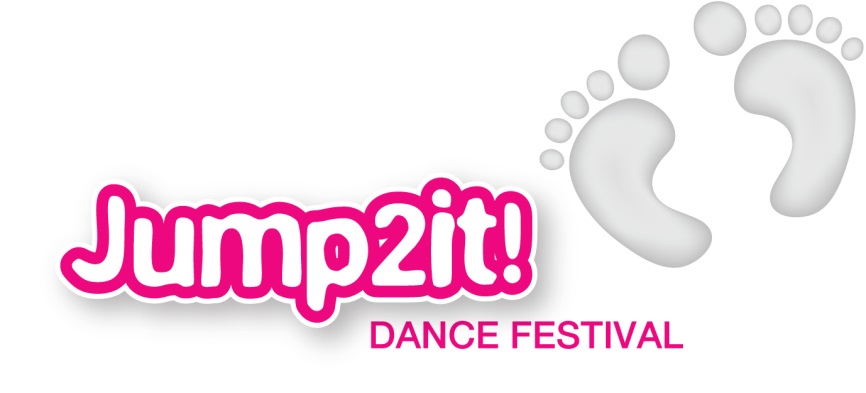 Important informationEvacuation proceduresStaff and ushers will help to evacuate the buildingMeeting points either at the front of the theatre outside on Market Place, or at the back of the building on Woodgate.Emergency exits to be identified during the tour of the buildingHealth and safetyChildren not to touch any electrical equipmentIf they notice any trip hazards, tell member of staffIf they drop anything or spill anything, to clear it up immediatelyStore props safely awayGo slowly, quietly and carefully backstage and in the auditorium – it will be very dark at timesDuring the show, stay in performance / backstage areas at all times unless in an emergency (no going into the auditorium / foyer areas)Venue First Aiders will be identified on arrival at the theatre – Louise Jaggard, Tahnee Lawson and Stevie Quinn are also first aid trainedPlease note that the backstage area is large – do not allow children to wander around unsupervised.ToiletsFoyer area toilets – during rehearsalsBackstage toilets – when in dressing rooms and during the showToilets will be identified during the tour of the buildingItinerary 1.45pmLocation: foyer and auditoriumAll school arrive at Loughborough Town Hall 2:00pmLocation: auditoriumTour of the backstage areas.  One representative from each school is to be shown around the backstage areas / dressing rooms.  Please note which dressing room area your school will be using (see the dressing room allocation form with this pack)2.10pmLocation: auditoriumRun through of each dance on the stage – an opportunity to work out which entrances and exits will be used and practice the correct spacing of the dance.We will rehearse the dance in the running order of the show (to be announced nearer the time)Whilst children are waiting for their turn to rehearse (or after they’ve rehearsed) they can read or play quiet games.Please can they also take part in this year’s competition.  The winner will receive a FREE place on our Easter workshop.3.30pmLocation: auditoriumAll on stage to arrange a rolling bow – it will not be possible to fit all children on the stage at the end of the show.  Each school will do a bow as their class and then exit the stage.  This will go in reverse order to the running order of the show: 4pm Dinner break: dressing rooms backstagePlease bring ALL belongings backstage with youAs soon as children have eaten, start getting into costume and facepaint / hair as necessaryEnsure all children have been to the toilet and had a drinkYou will need to be back in the auditorium by 4.50pm promptly.  Only bring with you any props and costumes relating to the performance.  Leave everything else in dressing rooms5pmDress rehearsal – please sit in the auditorium unless it is your turn to performChildren will need to be fully clothed in their costumesPlease have ALL PROPS for the dress rehearsal, including hatsChildren will need to be in facepaint if possible (if using) although there will be a short amount of time after the dress rehearsal to finish this off.Please familiarise yourselves with the running order so you can anticipate when your group need to be ready.Please go backstage during the dance BEFORE yours.  This will keep the dress rehearsal running smoothly and will help the children to remember how they will enter and exit the stage.Everyone is to remain in the auditorium during the dress rehearsal – this is an opportunity to watch the performances from other schools taking part in the festival.  Children will need to be extremely quiet during the dress rehearsal6.00pmLocation: auditoriumNotes to children from dance artists6.10pmLocation: Dressing Rooms and auditoriumIf your children are completely ready for their performance, they are invited to remain in the auditorium to watch the guest artists rehearse until 6.30pmPrepare for performance – wait in dressing rooms until you are called down for your performance.Make sure children visit the toilet way in advance of 7pm7.00pmShow Time!A JumpStart / Leicester College / Team Charnwood team member will come and get you when it’s time to go backstage.Remember you will need to return backstage ready for the rolling bow.  Whilst you are waiting in the dressing rooms, please can you complete the attached evaluation form and return to a JumpStart team member8.00pmApproximate end timeImportant: We need to vacate the dressing rooms by 8.30pmPlease ensure all dressing room areas are tidy and clean Return costumes and props to Louise and TahneeMeeting points for parents TBC